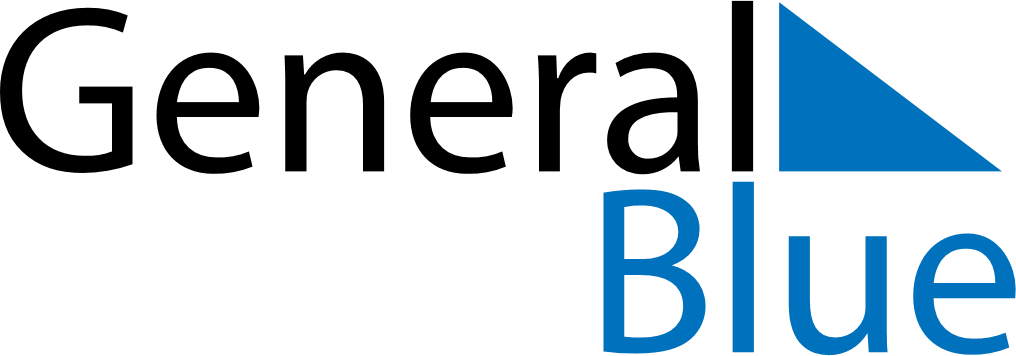 June 2141June 2141June 2141June 2141June 2141SundayMondayTuesdayWednesdayThursdayFridaySaturday123456789101112131415161718192021222324252627282930